Achtung ! 08. - 10. Juli 22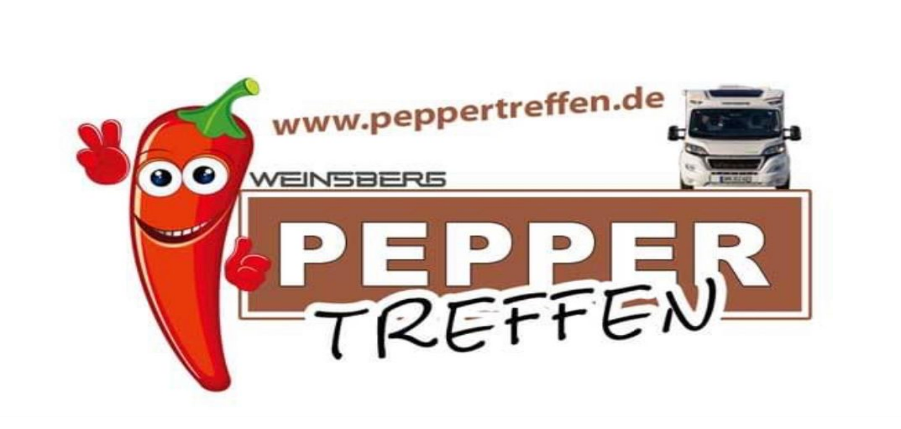 Alle Plätze sind für das Treffen belegt 